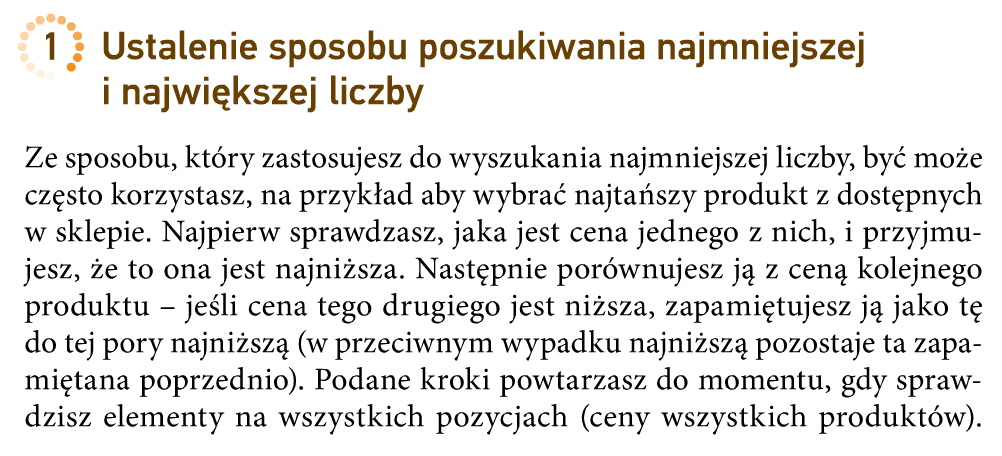 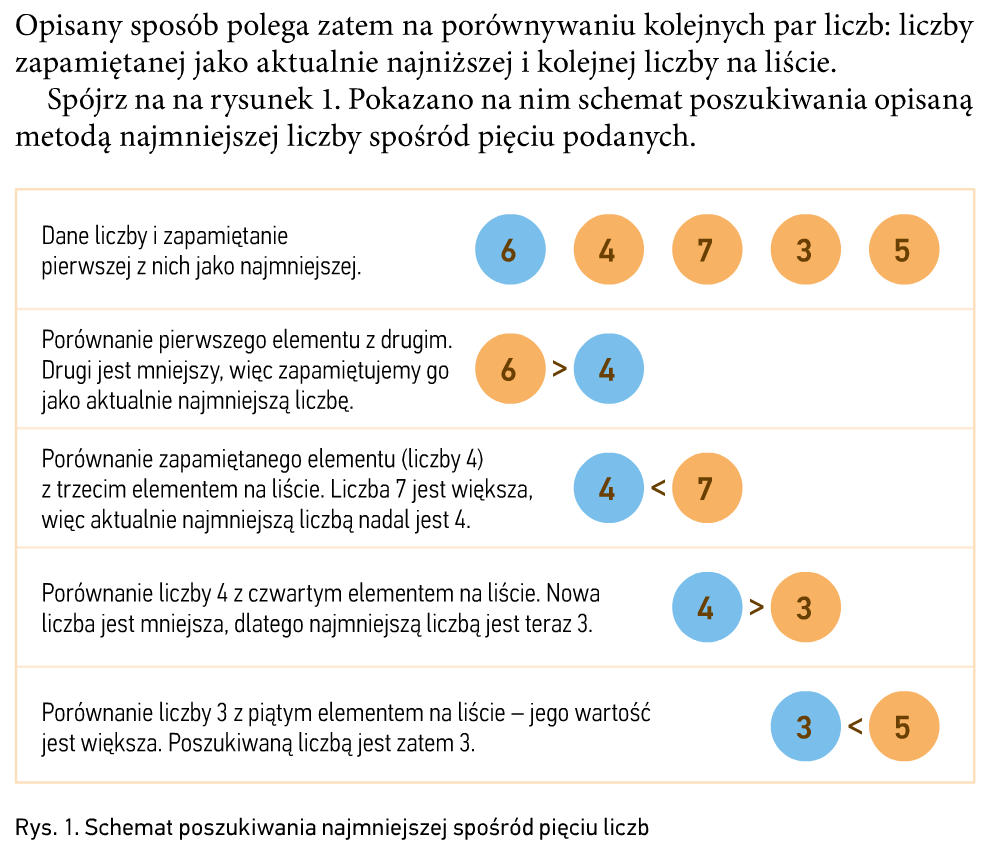 1. Tworzenie listy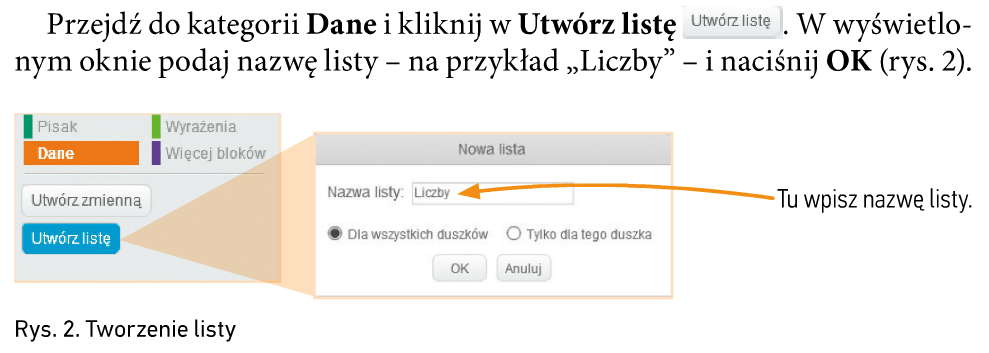 2. Wypełnianie listy liczbami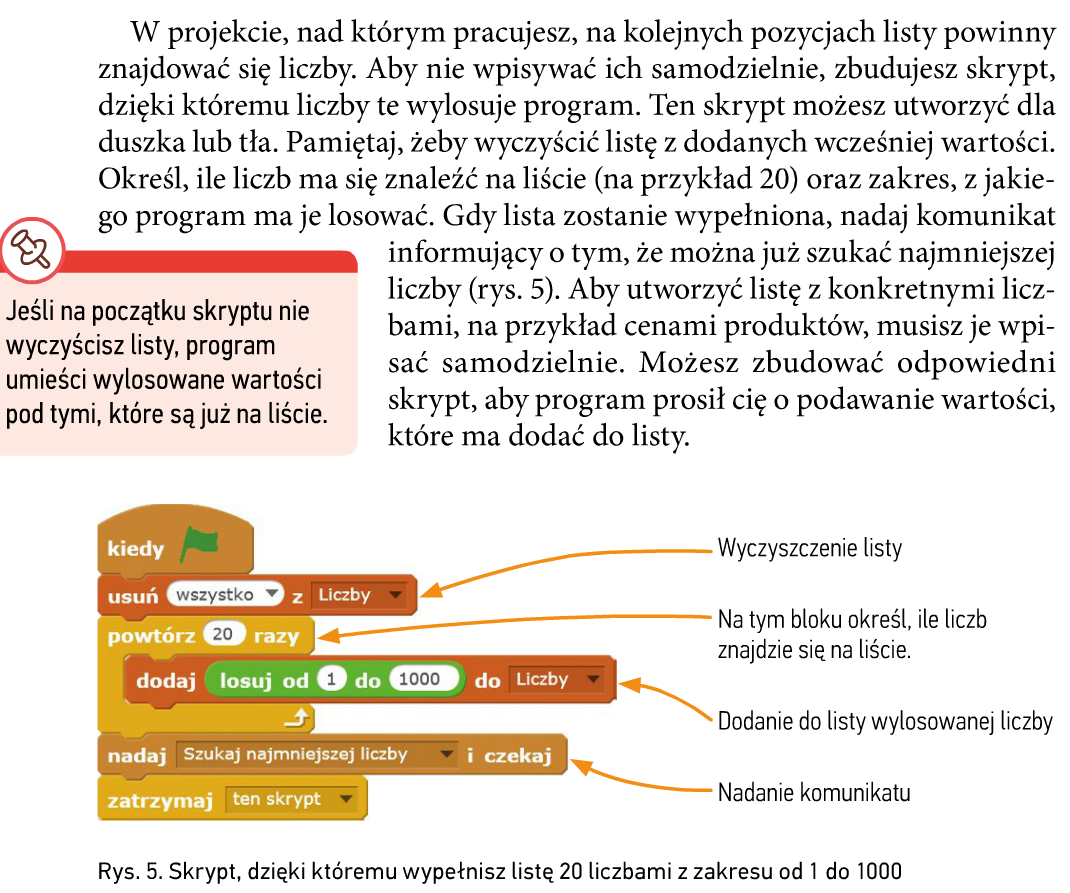 3. Utworzenie dwóch zmiennych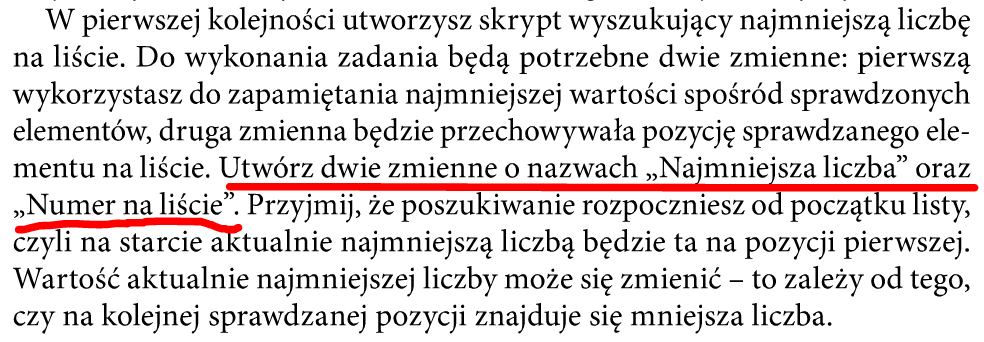 4. Skrypt do szukania liczby najmniejszej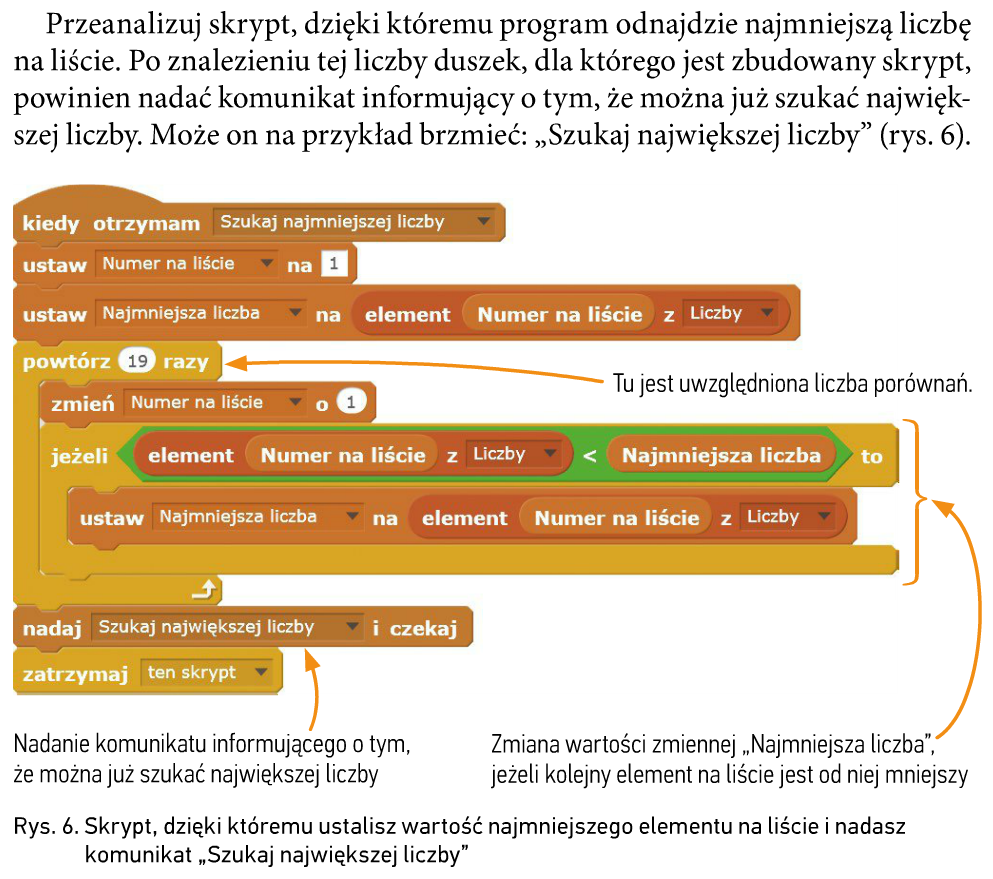 5. Utwórz zmienną „Największa liczba”6. Skrypt do szukania liczby największej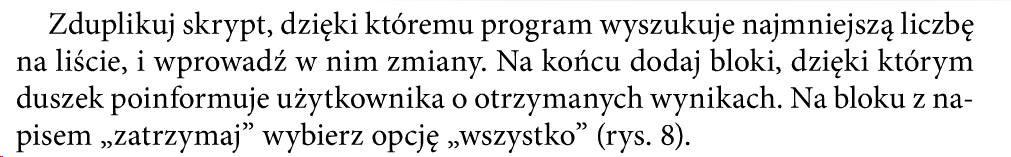 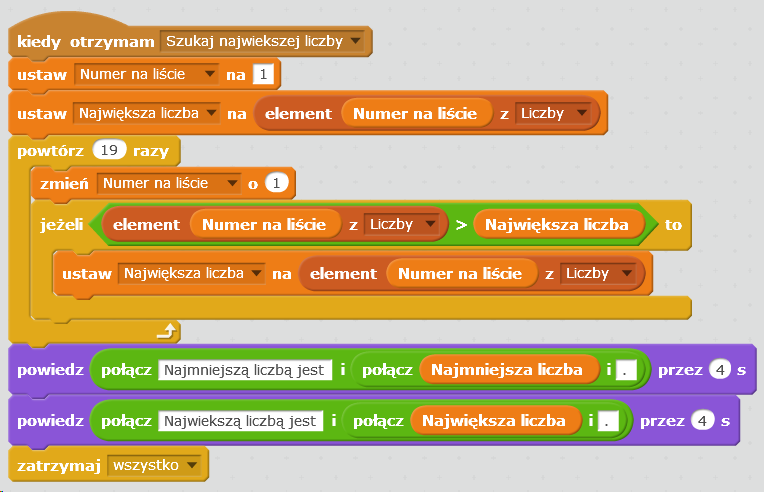 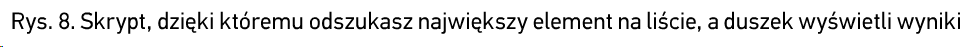 